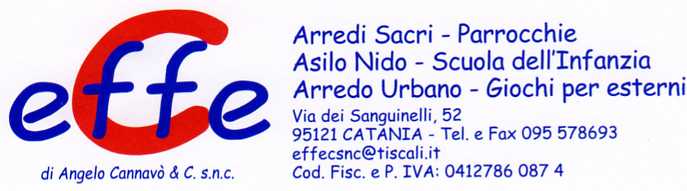 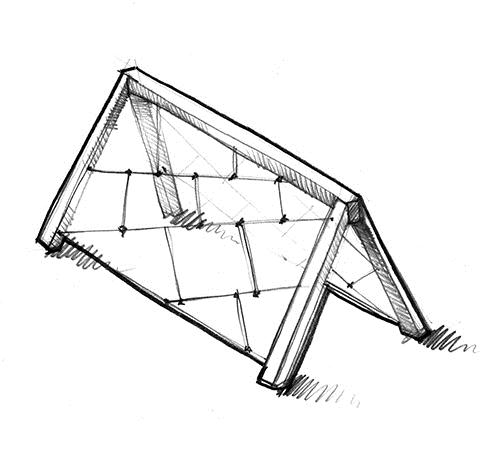 Descrizione:Mini-climbing a rete per bambini con corde in acciaio rivestite in nylon e nodi delle corde protetti da tappi e coprinodi di sicurezza in Nylon. Struttura in legno di pino nordico impregnato in autoclave. Dimensioni:100x80h cmCategoria : Percorso Avventura BabyCodice: EP02252